Муниципальное бюджетное дошкольное образовательное учреждение Детский сад с. Предгорное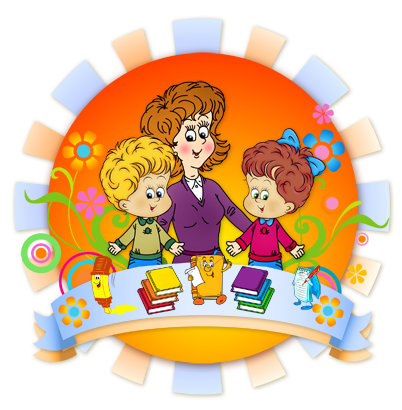                                                                                              ВОСПИТАТЕЛИ:Дударова Альвина МаматовнаХамурзаева Милана РустамовнаПомощники  воспитателя:Имамурзаева Рузана ДахировнаДжантемирова Оксана Зияудиновна2022г.-2023г.СПИСОК ДЕТЕЙМальчиков:__12___Девочек:__11___АНТРОПОМЕТРИЯАЛЛЕРГИЧЕСКИЕ РЕАКЦИИ У ДЕТЕЙКАРТА УЧЕТА МЕБЕЛИ И РАЗМЕЩЕНИЯ ДЕТЕЙГрафик влажной санитарной уборкиГрафик проветриванияГрафик кварцеванияАНАЛИЗ ЗАБОЛЕВАЕМОСТИ ДЕТЕЙ№ п/пФамилия, имя ребенкаДата рожденияГруппа здоровьяБалаева Джуманна09.08.20173Бабишеев Юсуф12.05.20181Балаев Ибрагим11.03.20181Байбериева Асият22.08.20181Байбериева Аниса04.05.20201Ибрагимова Гульмира14.04.20181Ибрагимов Маулит 28.07.20171Ибрагимов Сулейман29.08.20191Ибрагимов Ибрагим15.02.20192Имамурзаев Абдурахман15.05.20181Магомедов Радмир18.10.20172Магомедов Сердар28.09.20182Мусаева Зульфия17.02.20192Муртазаева Хадиджа07.08.20181Кантемирова Саида05.09.20182Кантемиров Алихан28.01.20181Теркоев Мухаммад28.03.20182Теркоева Умида27.05.20191Шихаев Осман25.07.20171Шошукова Исламия24.07.20203Шихаева Умида25.11.20191Хидирова Алима27.09.20182Хадисов Мухаммад25.02.20191№ п/пФамилия, имя ребенкаНачало года(осень)Начало года(осень)Конец года(весна)Конец года(весна)РостВесРостВес Балаева ДжуманнаБабишеев ЮсуфБалаев ИбрагимДжумагулов ХальпаИбрагимова ГульмираИбрагимов Маулит Ибрагимов СулейманИбрагимов ИбрагимИмамурзаев АбдурахманМагомедов РадмирМагомедов СердарМусаева ЗульфияМуртазаева ХадиджаКантемирова СаидаКантемиров АлиханТеркоев МухаммадТеркоева УмидаШихаев ОсманХидирова Алима№ п/пФамилия, имя ребенка Аллергия Балаева ДжуманнаБабишеев ЮсуфБалаев ИбрагимДжумагулов ХальпаИбрагимова ГульмираИбрагимов Маулит Ибрагимов СулейманИбрагимов ИбрагимИмамурзаев АбдурахманМагомедов РадмирМагомедов СердарМусаева ЗульфияМуртазаева ХадиджаКантемирова СаидаКантемиров АлиханТеркоев МухаммадТеркоева УмидаШихаев ОсманХидирова АлимаРост ( мм)группа мебели (мм)стол (мм)стул (мм)до 800 00 340180с 850-10000 400220с 1000-11501 460260с 1150 -13002 520300с 1300-14503 580340С 1450 - 16004 640380№ п/пФамилия, имя ребенкаГруппа мебелиБалаева ДжуманнаБабишеев ЮсуфБалаев ИбрагимДжумагулов ХальпаИбрагимова ГульмираИбрагимов Маулит Ибрагимов СулейманИбрагимов ИбрагимИмамурзаев АбдурахманМагомедов РадмирМагомедов СердарМусаева ЗульфияМуртазаева ХадиджаКантемирова СаидаКантемиров АлиханТеркоев МухаммадТеркоева УмидаШихаев ОсманХидирова АлимаВремяПомещенияПомещенияПомещенияПомещенияВремяГрупповая комнатаСпальняПриемнаяТуалетная комнатаВремяПомещенияПомещенияПомещенияПомещенияВремяГрупповая комнатаСпальняПриемнаяТуалетная комнатаВремяПомещенияПомещенияПомещенияПомещенияВремяГрупповая комнатаСпальняПриемнаяТуалетная комната№ п/пФамилия, имя ребенкаПропущено дней по болезни/Количество случаевПропущено дней по болезни/Количество случаевПропущено дней по болезни/Количество случаевПропущено дней по болезни/Количество случаевПропущено дней по болезни/Количество случаевПропущено дней по болезни/Количество случаевПропущено дней по болезни/Количество случаевПропущено дней по болезни/Количество случаевПропущено дней по болезни/Количество случаевПропущено дней по болезни/Количество случаевПропущено дней по болезни/Количество случаевПропущено дней по болезни/Количество случаевВсего пропущено дней  (за год)Всего количество случаев  (за год)№ п/пФамилия, имя ребенкаСОНДЯФМАМИИАВсего пропущено дней  (за год)Всего количество случаев  (за год)Балаева ДжуманнаБабишеев ЮсуфБалаев ИбрагимДжумагулов ХальпаИбрагимова ГульмираИбрагимов Маулит Ибрагимов СулейманИбрагимов ИбрагимИмамурзаев АбдурахманМагомедов РадмирМагомедов СердарМусаева ЗульфияМуртазаева ХадиджаКантемирова СаидаКантемиров АлиханТеркоев МухаммадТеркоева УмидаШихаев ОсманХидирова АлимаВыполнено детодней по группеВыполнено детодней по группеКоличество случаев по группеКоличество случаев по группе